February 21, 2020Dear Patton Parents, Spring Parent Conferences will be held from March 20-March 27, 2020.  The ParentSquare online conference sign-up window will be open from February 24 - March 13, 2020.  Please see the attached parent letter with directions on how to sign up for your child's conference using ParentSquare.  If your child is at or above grade level in all academic areas and is demonstrating responsibility for learning and behavior, a conference is not required.I highly encourage all parents to take advantage of this opportunity to efficiently schedule your conference.   Remember, appointments are available on a first-come, first-served basis.  If you do not have internet access at home, work, or on your phone, you are welcome to come in and use one of our computers to assist you.  Directions to access the Parent Square conference scheduler via the website and app are listed below. Thank you, Jennifer Carter, Ed.D.Principal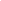 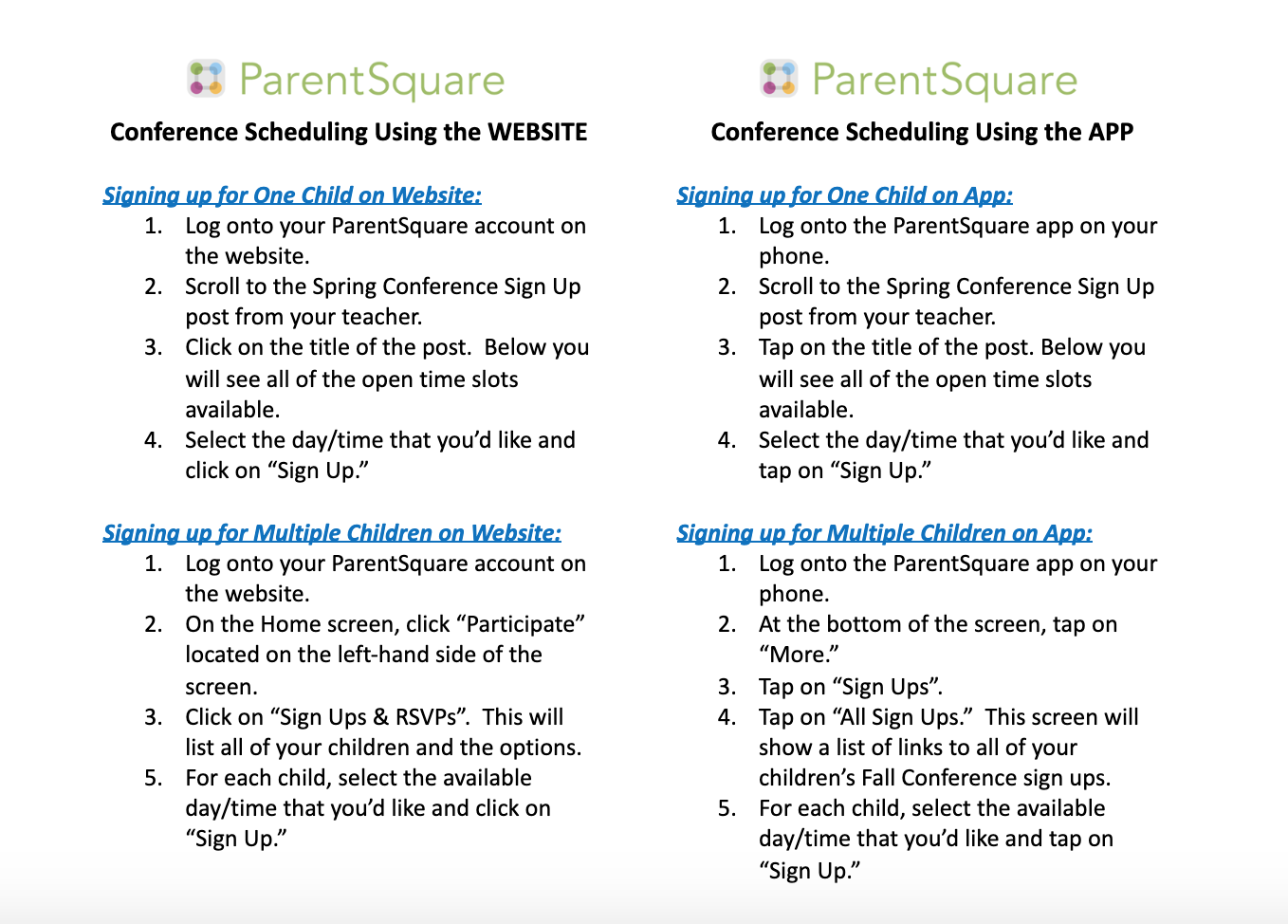 